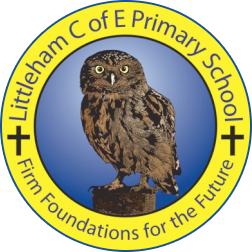 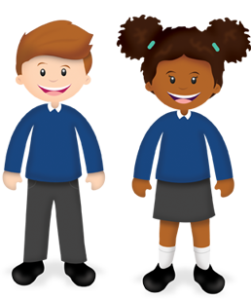 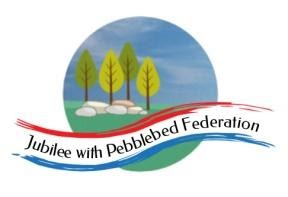 Year: 6Wk beg: 28/9/20Lesson OneLesson TwoLesson ThreeLesson FourLesson FourLesson FourLesson FiveMondayReading – Own book.Spellings – sheet taken homeGrammar https://classroom.thenational.academy/lessons/to-explore-complex-sentences-65j30cMathsLO – Rounding numbershttps://classroom.thenational.academy/lessons/rounding-to-a-required-degree-of-accuracy-6wu32tMathsLO – Rounding numbershttps://classroom.thenational.academy/lessons/rounding-to-a-required-degree-of-accuracy-6wu32tSciencehttps://classroom.thenational.academy/lessons/how-have-our-ideas-about-the-universe-changed-over-time-69h68dLO – Know how planets orbit the sun.Sciencehttps://classroom.thenational.academy/lessons/how-have-our-ideas-about-the-universe-changed-over-time-69h68dLO – Know how planets orbit the sun.Sciencehttps://classroom.thenational.academy/lessons/how-have-our-ideas-about-the-universe-changed-over-time-69h68dLO – Know how planets orbit the sun.Sciencehttps://classroom.thenational.academy/lessons/how-have-our-ideas-about-the-universe-changed-over-time-69h68dLO – Know how planets orbit the sun.TuesdayReading – Own book.Spellings – sheet taken homeWord – Know what determiners are. https://classroom.thenational.academy/lessons/to-develop-our-knowledge-of-determiners-6gr6crMathsLO – Rounding numbershttps://classroom.thenational.academy/lessons/estimating-and-rounding-contexts-6gw34dMathsLO – Rounding numbershttps://classroom.thenational.academy/lessons/estimating-and-rounding-contexts-6gw34dREPsalm 8 (Genesis)https://www.biblestudytools.com/psalms/8.htmlMFLhttps://www.primaryresources.co.uk/mfl/mfl_french.htmFamily and FriendsMFLhttps://www.primaryresources.co.uk/mfl/mfl_french.htmFamily and FriendsMFLhttps://www.primaryresources.co.uk/mfl/mfl_french.htmFamily and FriendsWednesdayReading – Own book.Spellings – sheet taken homeGrammar –Use of the colon https://classroom.thenational.academy/lessons/to-explore-the-functions-of-a-colon-c5hkjdMathshttps://classroom.thenational.academy/lessons/strategies-for-addition-6njk4dLO – Use appropriate strategy for adding.Mathshttps://classroom.thenational.academy/lessons/strategies-for-addition-6njk4dLO – Use appropriate strategy for adding.Computinghttps://classroom.thenational.academy/lessons/introducing-variables-71k68dPractise using Publisher (if you have it)Computinghttps://classroom.thenational.academy/lessons/introducing-variables-71k68dPractise using Publisher (if you have it)Computinghttps://classroom.thenational.academy/lessons/introducing-variables-71k68dPractise using Publisher (if you have it)Computinghttps://classroom.thenational.academy/lessons/introducing-variables-71k68dPractise using Publisher (if you have it)ThursdayReading – Own book.Spellings – sheet taken homeEnglish – Blitz survivors Lesson 3https://classroom.thenational.academy/lessons/to-understand-the-key-information-in-a-text-and-consider-the-authors-perspective-6wupcdMathshttps://classroom.thenational.academy/lessons/strategies-for-subtraction-6mv32dLO – Use appropriate strategy for subtraction.Mathshttps://classroom.thenational.academy/lessons/strategies-for-subtraction-6mv32dLO – Use appropriate strategy for subtraction.PSHEhttps://classroom.thenational.academy/lessons/community-care-cctp8cPSHEhttps://classroom.thenational.academy/lessons/community-care-cctp8cPEFitness – push-ups, squats, leg drives, star jumps, shuttle runs.PEFitness – push-ups, squats, leg drives, star jumps, shuttle runs.FridayReading – Own book.Spellings – sheet taken homeEnglish -Blitz survivors Lesson 4 https://classroom.thenational.academy/lessons/to-read-a-new-text-and-consider-the-authors-use-of-language-c8rkjtMathsTransum ArithmeticBasic add/subtract/multiply/ dividehttps://www.transum.org/go/default_by_Topic.aspMathsTransum ArithmeticBasic add/subtract/multiply/ dividehttps://www.transum.org/go/default_by_Topic.aspScience SpaceLO – Know about orbit of Earth, day/night and seasons.https://www.bbc.co.uk/bitesize/topics/zdrrd2pScience SpaceLO – Know about orbit of Earth, day/night and seasons.https://www.bbc.co.uk/bitesize/topics/zdrrd2pScience SpaceLO – Know about orbit of Earth, day/night and seasons.https://www.bbc.co.uk/bitesize/topics/zdrrd2pScience SpaceLO – Know about orbit of Earth, day/night and seasons.https://www.bbc.co.uk/bitesize/topics/zdrrd2p